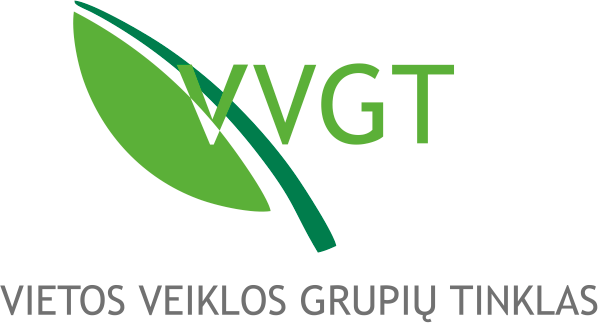 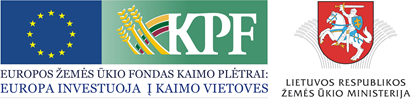 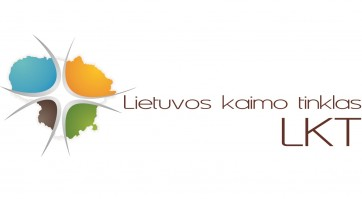 SEMINARAS„PAŽANGAUS KAIMO LINK“2020 m. sausio 20 d.Telšių Vincento Borisevičiaus kunigų seminarija, Katedros a. 6, Telšiaiprograma* Renginyje bus fotografuojama, nuotraukos viešinamos.Renginio moderatorė – prof. dr. Vilma AtkočiūnienėRenginio moderatorė – prof. dr. Vilma Atkočiūnienė11.30 – 12.0012.00 – 12.3012.30 – 14.0014.00– 14.2014.20 -16.0016.00 – 17.00Dalyvių registracija.Gerųjų pavyzdžių (vietos projektų) pristatymas (kiekviena VVG trumpai pristato savo 2 vietos projektus).Pažangus kaimas. Kas tai? (I)Kavos pertrauka.Pažangus kaimas. Kas tai? (II)Diskusija tema „Koks turi būti pažangus kaimas Telšių apskrityje“.